ΑΝΑΚΟΙΝΩΣΗΣας ενημερώνουμε ότι την Πέμπτη  08-09-2016 και ώρα 10:00 π.μ. στα Γραφεία της Οικονομικής Υπηρεσίας του Πανεπιστημίου Πελοποννήσου στην Τρίπολη (επί της οδού Τέρμα Καραϊσκάκη) θα πραγματοποιηθεί δημόσια κλήρωση, βάσει του άρθρου 26 του Ν.4024/2011 (ΦΕΚ226/Α΄/27-10-2011), για την συγκρότηση των κάτωθι Επιτροπών:Συγκρότηση Επιτροπής Τακτικών και Αναπληρωματικών Μελών Ελέγχου των οδοιπορικών εξόδων των εξερχομένων φοιτητών Erasmus (Σπουδές και Πρακτική Άσκηση) με ισχύ για το Ακαδημαϊκό Έτος 2016/17. Η ΠροϊσταμένηΤης Διεύθυνσης Οικονομικής Διαχείρισης&  ΠρογραμματισμούΤσετσώνη Παρασκευή ΕΛΛΗΝΙΚΗ ΔΗΜΟΚΡΑΤΙΑΠΑΝΕΠΙΣΤΗΜΙΟ  ΠΕΛΟΠΟΝΝΗΣΟΥΕΡΥΘΡΟΥ  ΣΤΑΥΡΟΥ  28  &  ΚΑΡΥΩΤΑΚΗ 22100    ΤΡΙΠΟΛΗΙΣΤΟΣΕΛΙΔΑ: http://www.uop.gr        Τρίπολη 5/09/2016          Α. Π.  6703Δ/ΝΣΗ ΟΙΚΟΝΟΜΙΚΗΣ ΔΙΑΧΕΙΡΙΣΗΣ & ΠΡΟΓΡΑΜΜΑΤΙΣΜΟΥΤΜΗΜΑ ΠΡΟΜΗΘΕΙΩΝΤηλέφωνο:  2710/372134, 2710/372111Πληροφορίες : Τσώκου Βασιλική, Καρβέλας Κωνσταντίνος e-mail: vtsokou@uop.gr, dinoskar@uop.gr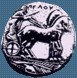 